多治見市政記者クラブ　同時配付資料岐阜県政記者クラブ加盟社　各位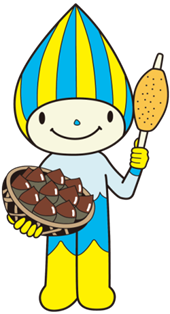 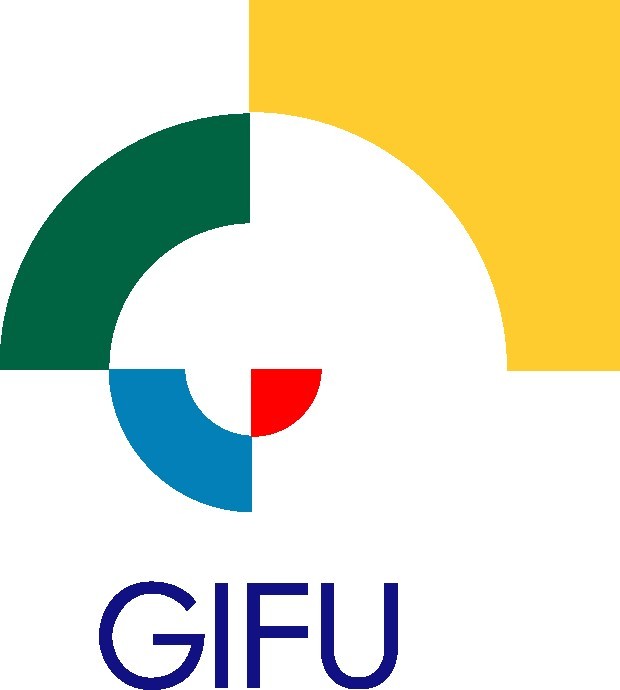 「秋の栗きんとん・栗菓子フェア～東美濃の栗菓子が大集結～」を開催します　東濃県事務所では、毎年、地域の魅力を発信するため、地元の特産品販売会を開催しています。今回は、栗きんとんをはじめとした、秋限定の和洋スイーツをメインに、下記のとおり開催しますので、お知らせします。記１　開催日時　　令和５年１１月１０日（金）　１０：００～１６：００　　　　　　　　※品数は十分ご用意しておりますが、売切れの際はご容赦ください。２　開催場所　　岐阜県庁舎　２Ｆ　物販スペース（岐阜市薮田南２丁目１－１）３　出 店 者　　もとてらす東美濃（土岐市土岐ヶ丘４－５－３）　　　　　　　　※東美濃６市１町（東濃５市＋可児市、御嵩町）の魅力を発信するため、東美濃の特産品やグルメに加え、地域の素材を生かした和洋菓子を販売。土岐市観光協会が運営。４　販売商品　　（１）スイーツ栗きんとん、栗もち、栗どら焼き、栗蒸し羊羹、栗大福　等　　　　　　　　（２）美濃焼ドリッパー、マグカップ、ストロー、創作箸置き　等　　　　　　　　（３）試飲・販売甘酒５　そ の 他　　※代金のお支払いは現金のみです。　　　　　　　　　クレジット・電子マネー等はご利用になれませんので、ご注意ください。令和５年１０月２７日（金）　岐阜県発表資料令和５年１０月２７日（金）　岐阜県発表資料令和５年１０月２７日（金）　岐阜県発表資料令和５年１０月２７日（金）　岐阜県発表資料担　当　課担当係担当者電話番号東濃県事務所　産業労働課産業労働係小　川加　藤電話　0572-23-1111    (内線 221)FAX 　0572-25-0079